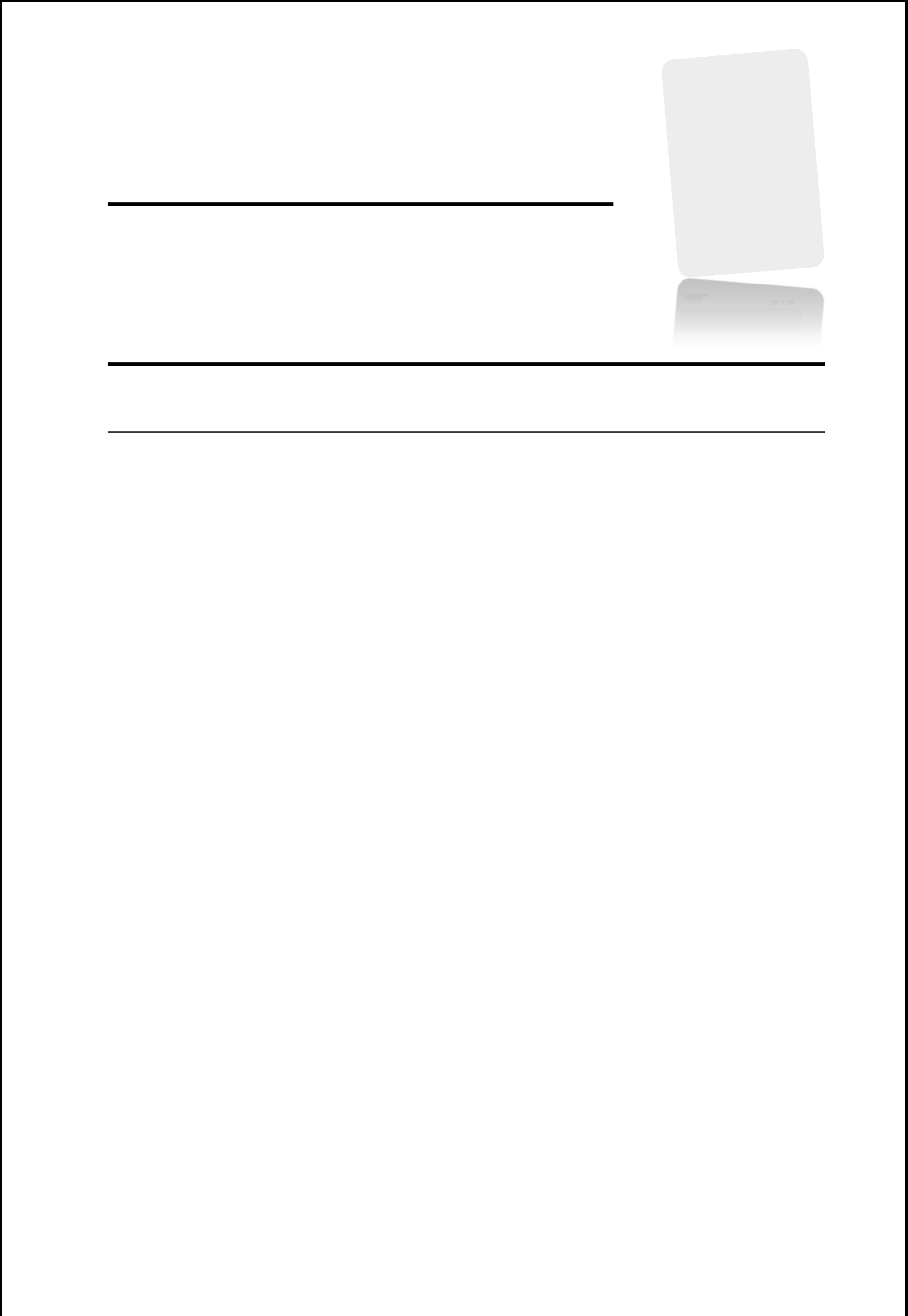 CURRICULUM VITAENadineGraphic Designer - AnimatorEmail: Nadine-397529@gulfjobseeker.com ObjectiveMy objective is to play a significant role in an organization that is engaged in a multinational business environment. by enabling me to explore my highly qualitative, professional & leadership skills.Since my primary education was in one of the distinguished schools in Egypt where I dealt with students & teachers with varied nationalities thereby enabled me the talent to deal with people in a multicultural environment.I am confident that with the experience, qualification & analytical skills I possess, I will successfully excel in performance & duties delegated to me in any organization.Educational AchievementsFaculty of Commerce - Alexandria University.Since 2014 - 2020El Manar English language School – Alexandria, Egypt.Since 1999 – 2014.Relevant ExperienceSmart print for advertising agency:Alexandria , Egypt	August 2016 – October 2016Smart print is one of  successful painting company  in Alexandria , egypt .Job description:Create creative designs.Trainer as Graphic designerGreen Center is one of Educational groups centers in Alexandria , egypt .Job description:Social media and Graphic designer .Dealing with customers P2P.Keeping good relations with our existing customer.Handling Major Fleet and Corporate Accounts.Alexandria , Egypt	September 2017 – Till nowOne of Educational groups centers in Alexandria , egypt .Job description:Social media and Graphic designer .Manager of the center .Dealing with customers P2P.Keeping good relations with our existing customer.Handling Major Fleet and Corporate Accounts.Freelancer:Online	March  2017 – till nowJob description:Graphic designer .Dealing with customers .Keeping good relations with our existing customer.General SkillsSoft Skills:Excellent communication skills.Presentation skills.Problem solving.NLP (Neuro linguistic programming).Time management.Creative thinking.Body Language.Understanding LeadershipPunctual.Ability to work well under pressure.Public speaking.Team working.Ability to learn.Self learning.Team building .Personal Skills :ICDL.( International Computer Drivers Licence)Photoshop. (adobe certified associate)Illustrator.After effectCorel draw.Xd adobe. ( self learning)Organizational Skills:Always making good use of time & documenting results in addition of setting goals and deadlines.Organizing a business plan to Achieve & over achieve the assigned sales target.Civil Work :Vice Media & graphic designer at Does Team :Department of English student Team at Alexandria Unveristy since july 2015 till now .Staff member at Dleel :Grahpic designer as staff member at dleel Alexandria - alexandria bibliotheca Since December 2015 till now .Staff member at make a contribution – MAC Club : Grahpic designer as staff member at MAC Club - alexandria bibliotheca Since february 2016 till now .Languages:Arabic: Native Language.English: Very good.Hobbies & ActivitiesComputer , authoring , reading & drawing.Personal Details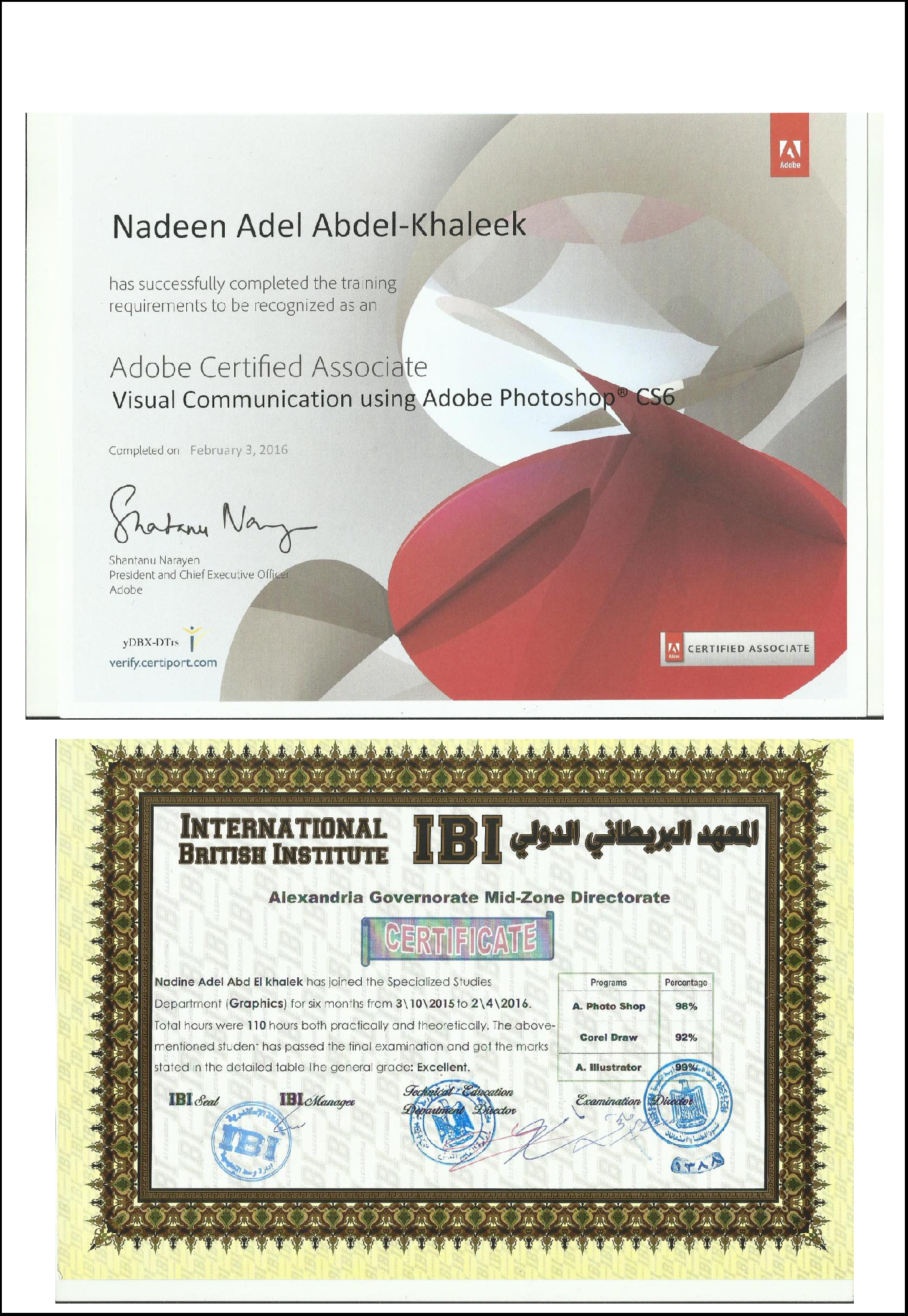 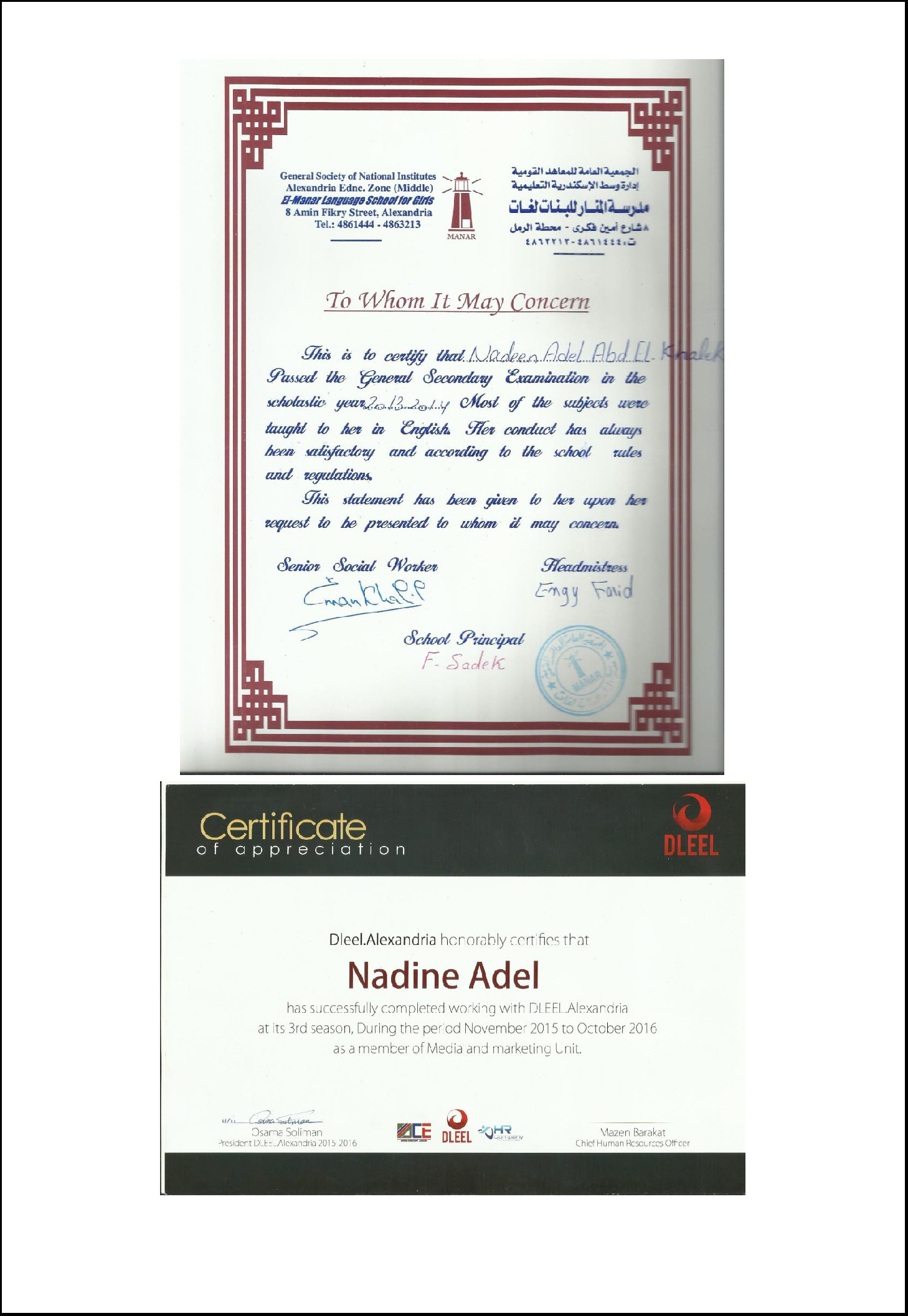 Green Center:Green Center:October 2015 – may 2016Alexandria , EgyptAlexandria , EgyptOctober 2015 – may 2016October 2016 – may 2017Nationality:Egyptian.Date of Birth:1st January 1995.Marital Status:Single.Email:Nadine-397529@gulfjobseeker.com 